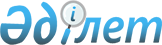 О Перечне категорий граждан, нуждающихся в оказании социальной помощи
за счет средств бюджета города Астаны
					
			Утративший силу
			
			
		
					Решение Маслихата города Астаны от 26 мая 2005 года N 143/18-III.
Зарегистрировано Департаментом юстиции города Астаны 1 июля 2005 года N 395. Утратило силу решением маслихата города Астаны от 27 июня 2014 года № 250/36-V

     Сноска. Утратило силу решением маслихата города Астаны от 27.06.2014 № 250/36-V (вводится в действие по истечении десяти календарных дней после дня его первого официального опубликования).       В соответствии с подпунктом 5) пункта 1 статьи 55 Бюджетного Кодекса Республики Казахстан от 4 декабря 2008 года, подпунктом 15) пункта 1 статьи 6 Закона Республики Казахстан от 23 января 2001 года «О местном государственном управлении и самоуправлении в Республике Казахстан», в целях дальнейшего оказания социальной помощи нуждающимся гражданам за счет средств бюджета города Астаны, маслихат города Астаны РЕШИЛ:

       Сноска. Преамбула с изменениями, внесенными решениями маслихата города Астаны от 31.03.2009 N 196/31-IV (порядок введения в действие см. п. 2); от 21.11.2012 № 84/10-V (вводится в действие по истечении десяти календарных дней после дня его первого официального опубликования).

      1. Утвердить прилагаемый Перечень категорий граждан, нуждающихся в оказании социальной помощи за счет средств бюджета города Астаны.      Председатель сессии 

      маслихата города Астаны                         Б. Смаилов       Секретарь 

      маслихата города Астаны                         В. Редкокашин       Согласовано: 

       Директор Департамента 

      занятости и социальных 

      программ города Астаны                          А. Демеуова

Утвержден                    

решением сессии маслихата           

города Астаны                 

от 26 мая 2005 года N 143/18-III        

ПЕРЕЧЕНЬ 

категорий граждан, нуждающихся в оказании социальной 

помощи за счет средств бюджета города Астаны       Сноска. Перечень дополнен решением маслихата города Астаны от 24 апреля 2008 года N 80/14-IV (вводится в действие по истечении 10 календарных дней после первого официального опубликования); от 13.12.2010 № 412/54-IV (вводится в действие по истечении десяти календарных дней после дня его первого официального опубликования)       1. Участники и инвалиды Великой Отечественной войны. 

      2. Лица, по льготам и гарантиям приравненные к участникам и инвалидам Великой Отечественной войны. 

      3. Лица, проработавшие в тылу в годы Великой Отечественной войны не менее шести месяцев и не награжденные орденами и медалями бывшего Союза ССР за самоотверженный труд. 

      4. Инвалиды 1, 2, 3 групп. 

      5. Дети-инвалиды до 18 лет. 

      6. Пенсионеры по возрасту и выслуге лет. 

      7. Исключен решением маслихата города Астаны от 31.03.2009  N 196/31-IV (порядок введения в действие см. п. 2 ) 

      8. Получатели пенсий за особые заслуги перед Республикой Казахстан. 

      9. Многодетные семьи, имеющие четырех и более детей до 18 лет.

      10. Выпускники детских домов, приютов города.

      11. Дети-сироты, потерявшие обоих или единственного родителя.

      12. Безработные граждане.

      13. Малообеспеченные граждане, совокупный доход которых ниже стоимости продовольственной корзины.      Cноска. Пункт 13 с изменениями, внесенными решением маслихата города Астаны от 24 апреля 2008 года N 80/14-IV (вводится в действие по истечении 10 календарных дней после первого официального опубликования).      14. Жертвы политических репрессий.

      15. Граждане, удостоенные звания «Астана қаласының құрметті азаматы».

      Сноска. Пункт 15 в редакции решения маслихата города Астаны от 11.08.2011 № 474/67-IV (вводится в действие по истечении десяти календарных дней после первого официального опубликования).

      16. Нуждающиеся граждане, больные активным туберкулезом, состоящие на диспансерном учете в государственном учреждении "Противотуберкулезный диспансер города Астаны.

      17. Дети, оставшиеся без попечения родителей.

      18. Многодетные матери, награжденные подвесками «Алтын алка», «Кумыс алка» или получившие ранее звание «Мать-героиня», а также награжденные орденами «Материнская слава» I и II степени».      Сноска. Перечень дополнен пунктом 17 решением маслихата города Астаны от 9 июля 2008 года N 115/18-IV (вводится в действие по истечении 10 календарных дней после первого официального опубликования); дополнен пунктом 18 решением маслихата города Астаны от 13.12.2010 № 412/54-IV (вводится в действие по истечении десяти календарных дней после дня его первого официального опубликования);

      Сноска. Пункт 18 с изменениями, внесенными решением маслихата города Астаны от 26.06.2012 № 47/5-V (вводится в действие по истечении десяти календарных дней после первого официального опубликования).
					© 2012. РГП на ПХВ «Институт законодательства и правовой информации Республики Казахстан» Министерства юстиции Республики Казахстан
				